Дети должны жить в мире красоты, игры, сказки, музыки, рисунка, фантазии, творчества.Сухомлинский В. А.Что означает слово «нетрадиционно»?В словаре синонимов слово «нетрадиционно» обозначает: неординарно, своеобычно, на новый лад, неповторимо, индивидуально, самостоятельно, оригинально, нестандартно, своеобразно, по-новому, по-своему.А что значит «нетрадиционное рисование»?Это искусство изображать,  не основываясь на традиции.Дети с самого раннего возраста пытаются отразить свои впечатления об окружающем мире в своём изобразительном творчестве. В этом ребёнку помогают взрослые (педагоги). Рисование нетрадиционными способами – это увлекательная, завораживающая деятельность, которая удивляет и восхищает детей. Важную роль в развитии ребёнка играет развивающая среда. Поэтому, при организации предметно-развивающей среды учитывается, чтобы содержание носило развивающий характер, и было направлено на развитие творчества каждого ребёнка в соответствии с его индивидуальными возможностями, доступной и соответствующей возрастным особенностям детей. Необычные материалы и оригинальные техники привлекают детей тем, что здесь не присутствует слово «нельзя», можно рисовать, чем хочешь и как хочешь и даже можно придумать свою необычную технику. Дети ощущают незабываемые, положительные эмоции, а по эмоциям можно судить о настроении ребёнка, что его радует, что его огорчает.Проведение занятий с использованием нетрадиционных техник рисования способствуют:развитию пространственного мышления;развитию мелкой моторики рук и тактильного восприятия;развитию творческих способностей, воображения и полёта фантазий; развитию памяти, внимания, усидчивости, учит думать и анализировать, соизмерять и сравнивать; развитию эстетического восприятия и эмоциональной отзывчивости;снятию детских страхов;развитию уверенности в своих силах;учит детей работать с разнообразным материалом.Успех обучения нетрадиционным техникам во многом зависит от того, какие методы и приёмы использует педагог, чтобы донести до ребёнка определённое содержание, сформировать у него знания, умения, навыки. Во многом результат работы ребёнка зависит от его заинтересованности, поэтому на занятии важно активизировать внимание ребёнка, побудить его к деятельности при помощи дополнительных стимулов. Такими стимулами могут быть:игра, которая является основным видом деятельности детей;сюрпризный момент;просьба о помощи (дети никогда не откажутся помочь слабому);музыкальное сопровождение; и т.д.Овладение нетрадиционной техникой изображения доставляет дошкольникам истинную радость. Они с удовольствием рисуют разные узоры не испытывая при этом трудностей. Дети смело берутся за художественные материалы, малышей не пугает их многообразие и перспектива самостоятельного выбора. Им доставляет огромное удовольствие сам процесс выполнения. Дети готовы многократно повторить то или иное действие. И чем лучше получается движение, тем с большим удовольствием они его повторяют, как бы демонстрируя свой успех, и радуются, привлекая внимание взрослого к своим достижениям.Существует много техник нетрадиционного рисования. Их необычность состоит в том, что они позволяют детям быстро достичь желаемого результата, если овладение ими строиться с учетом специфики деятельности и возраста детей. Учитывая группы НПР детей, живущих в нашем доме ребёнка, я взяла те нетрадиционные техники рисования, с которыми детям интересней и легче справляться, и разделила их по-нарастающей (от более лёгких, к более сложным). Рисование нетрадиционными способами уже можно начинать с доизобразительного периода рисования. Такое рисование я провожу с каждым ребёнком индивидуально и во второй половине дня.Так с детьми от 1,5 до 2 лет можно использовать:рисование пальчиками;рисование ладошками;рисование поролоном;кляксографию;с детьми от 2 до 3 лет:рисование пробками;рисование штампом;оттиск смятой бумаги;рисование ватными палочками;карандаш – штамп;рисование способом – «тычка»;рисование на мокрой бумаге;с детьми от 3 до 4 лет:рисование пластилином;пластилинография;рисование крупой, солью, чаем, кофе, и т.д.;рисование жидкими карандашами; разукрашивание предметов;рисование на воздушных шарах;объёмная аппликация.   Каждая из этих техник - это маленькая игра. Их использование позволяет детям, а особенно детям с ОВЗ,  чувствовать себя раскованнее, смелее, непосредственнее, развивает воображение, дает полную свободу для самовыражения.     Как говорил В.А. Сухомлинский: “Истоки способностей и дарования детей на кончиках пальцев. От пальцев, образно говоря, идут тончайшие нити-ручейки, которые питает источник творческой мысли. Другими словами, чем больше мастерства в детской руке, тем умнее ребёнок”. РИСОВАНИЕ    ПАЛЬЧИКАМИЦель: развитие мелкой моторики рук, тактильных ощущений, уверенности, эмоций, ориентировки на листе бумаги.Материал: гуашь, лист бумаги с изображением силуэта или без, салфетка.Способ получения изображения: ребёнок опускает указательный палец в гуашь и наносит пятнышки, точки на листе бумаги       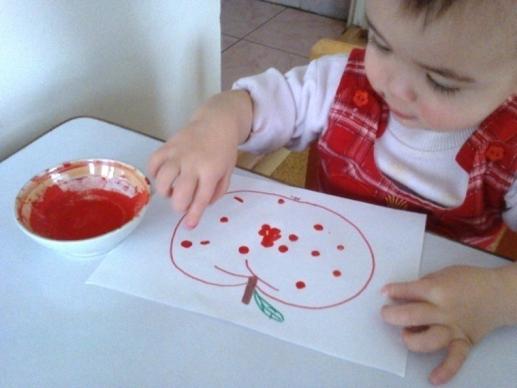 РИСОВАНИЕ   ЛАДОШКАМИЦель: развитие тактильных ощущений, воображения, эмоций.Материал: гуашь, цветная или белая бумага, салфетка.Способ получения изображения: ребёнок обмакивает всю ладошку в краске, прислоняет её к листу бумаги (оставляя отпечаток), воспитатель дорисовывает детали рисунка.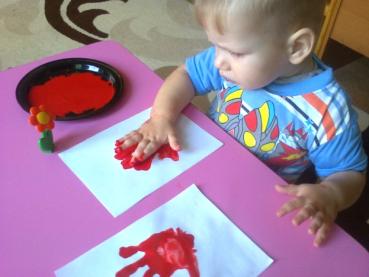 РИСОВАНИЕ    ПОРОЛОНОМЦель: развитие  мелкой моторики рук, ориентировки на листе бумаги, тактильных ощущений, эмоций.Материал: баночка со штемпельной подушкой из тонкого поролона, пропитанная гуашью; лист бумаги с рисунком, нарисованным восковым карандашом; кусочек поролона, салфетка.Способ получения изображения: ребёнок макает поролон в баночку со штемпельной подушкой и проводит по листу бумаги с лева на право, закрашивая изображение. 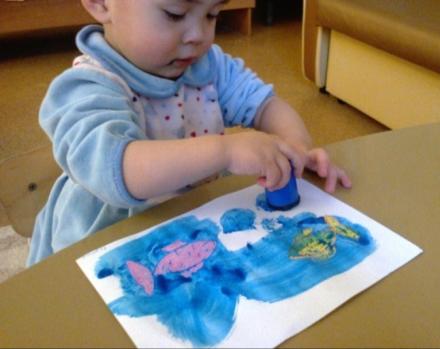 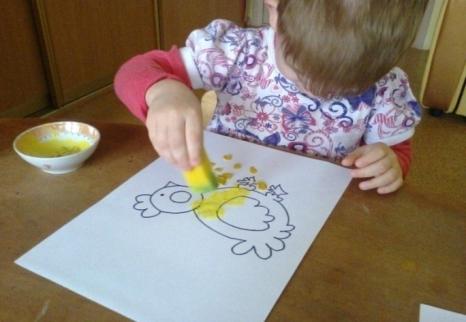 КЛЯКСОГРАФИЯ Цель: развитие воображения, мышления, эмоций.Материал: гуашь, цветной или чистый лист бумаги, салфетка.Способ получения изображения: ребёнок макает один или несколько пальчиков в краску и хаотическими движениями руки наносит краску на лист бумаги. Воспитатель задаёт ребёнку вопросы: «На что похожа твоя клякса?» или «Что это?». После этого или обводит кляксу или дорисовывает сюжет.                 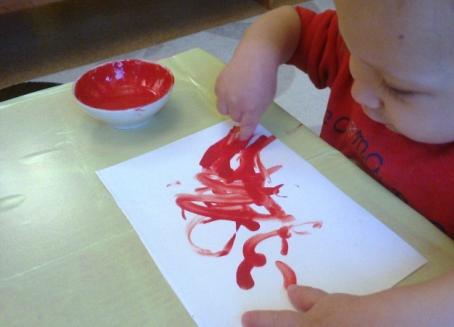 РИСОВАНИЕ   ПРОБКАМИЦель: развитие мелкой моторики рук, воображения, ориентировки на листе бумаги, эмоций.Материал: гуашь двух цветов, лист бумаги формата А4, пробки от тюбиков из-под крема или зубной пасты.Способ получения изображения: ребёнок берёт пробку тремя пальчиками, обмакивает её в краску и оставляет отпечатки на листе бумаги.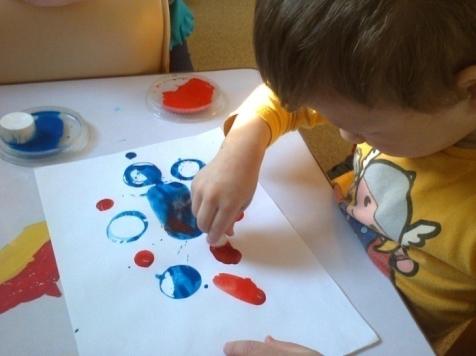 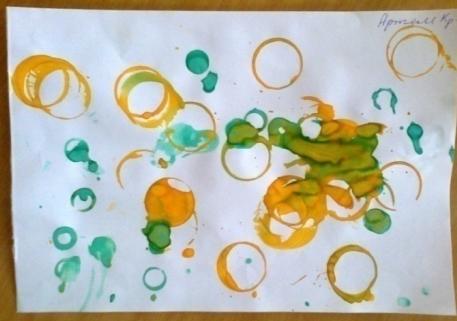 РИСОВАНИЕ  ШТАМПОМЦель: развитие мелкой моторики рук, ориентировки на листе бумаги, воображения, мышления, эмоций.Материал: гуашь, штампы, лист бумаги с контуром или без.Способ нанесения изображения: ребёнок берёт тремя пальчиками фигурку штампа, обмакивает её в краску и оставляет отпечаток на листе бумаги.           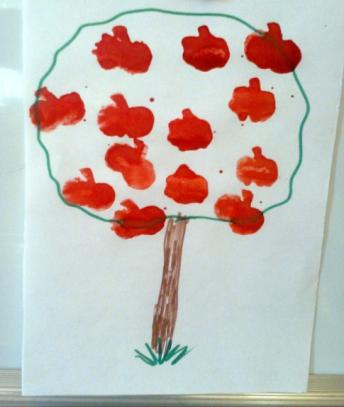 ОТТИСК  СМЯТОЙ  БУМАГОЙЦель: развитие воображения, цветовосприятия, ориентировки на листе бумаги, эмоций.Материал: баночка со штемпельной подушкой, пропитанная гуашью; чистые листы бумаги; ненужные листочки бумаги или газеты.Способы нанесения изображения: ребёнок сминает ненужный листок бумаги или газеты, делает из него комочек, обмакивает его в краску и делает отпечатки на чистом листе бумаги. Воспитатель спрашивает ребёнка: «Что ты нарисовал?» или «На что похоже?», после этого или обводит отпечаток или дорисовывает предмет.     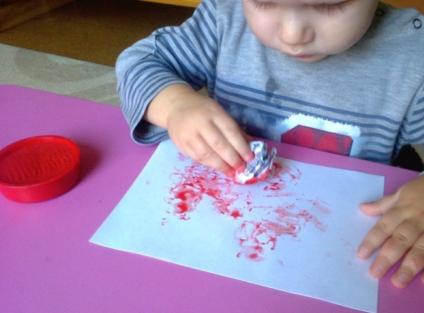 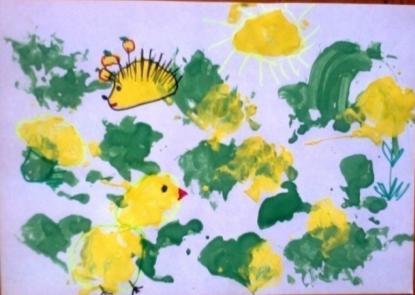 РИСОВАНИЕ  ВАТНЫМИ  ПАЛОЧКАМИЦель: развитие мелкой моторики рук, воображения, цветовосприятия, ориентировки на листе бумаги, эмоций.Материал: ватные палочки; гуашь; вырезанные силуэты из бумаги. Способ нанесения изображения: ребёнок макает конец ватной палочки в краску и методом тычка оставляет отпечаток на изображении.      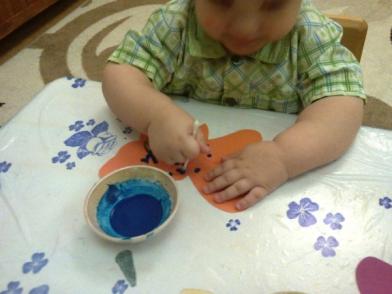 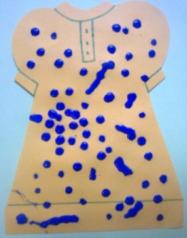 КАРАНДАШ – ШТАМПЦель: развитие мелкой моторики рук, ориентировки на листе бумаги, воображения, эмоций.Материал: гуашь; карандаш со стирательной резинкой на конце, обрезанной под углом 450; лист бумаги с изображением. Способ нанесения изображения: ребёнок берёт карандаш и резинкой обмакивает в краску, затем оставляет отпечаток на изображении. 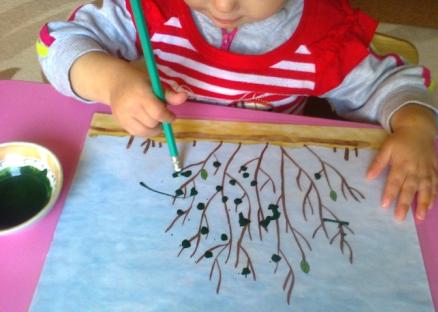 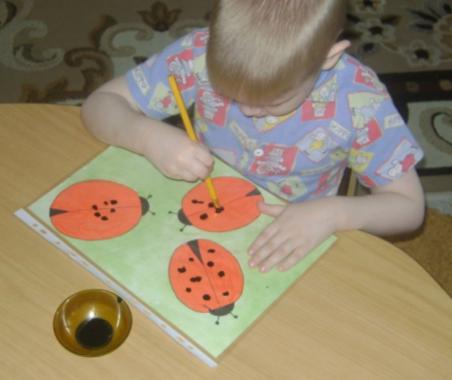 РИСОВАНИЕ СПОСОБОМ – «ТЫЧКА»Цель: закрепление навыков рисования кистью и красками, развитие воображения, мышления, эмоций.Материал: листок с нарисованным силуэтом, кисть с жёсткой щетиной, гуашь, баночка с водой.Способ нанесения изображения: ребёнок, с помощью кисти, наносит краску на силуэт способом «тычка» (как будто тыкает в листок).                                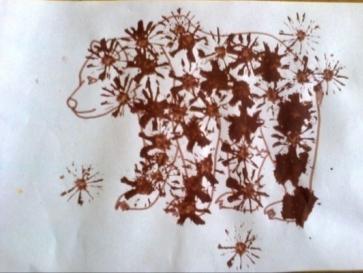 РИСОВАНИЕ  НА  МОКРОЙ  БУМАГЕЦель: развитие воображения, цветовосприятия, эмоций, умение работать с красками.Материал: гуашь, кисточки, мокрый лист бумаги.Способ нанесения изображения: воспитатель смачивает чистый лист бумаги водой, ребёнок кисточкой с краской наносит пятна на лист. 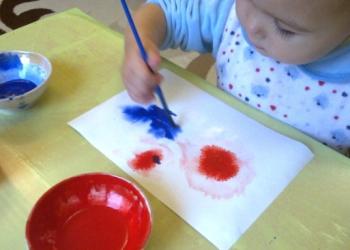 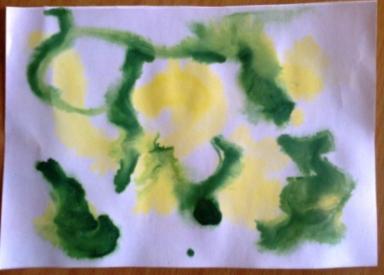 РИСОВАНИЕ  ПЛАСТИЛИНОМЦель: закрепление навыков и умений, полученных на занятиях по лепке, закрепление основных цветов, развитие воображения, творчества, эмоций.Материал: вырезанные из картона силуэты предметов, карандаш, пластилин.Способ нанесения изображения: на силуэте из картона воспитатель рисует карандашом прямые линии, круги, точки. Ребёнок выбирает пластилин любого цвета, раскатывает из него палочки, делает колечки, шарики. Затем накладывает их на линии на силуэте и пальчиком слегка придавливает (сплющивает).                     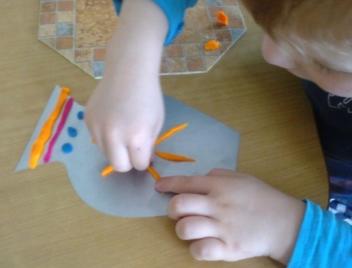 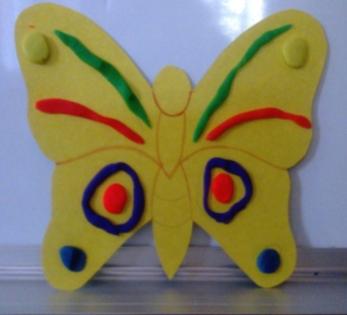 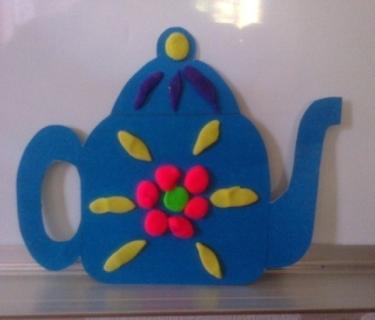 ПЛАСТИЛИНОГРАФИЯЦель:  закрепление навыка – размазывание,  основных цветов, развитие мышления, воображения, эмоций.Материал: картинка с нарисованным силуэтом предмета, детали которого обозначены определённым цветом,  пластилин.Способ нанесения изображения:  ребёнок рассматривает силуэт, говорит какого цвета детали.  Затем, выбрав деталь, берёт пластилин того цвета, которым обозначена эта деталь и размазывает маленькие кусочки пластилина на этой детали («закрашивает»).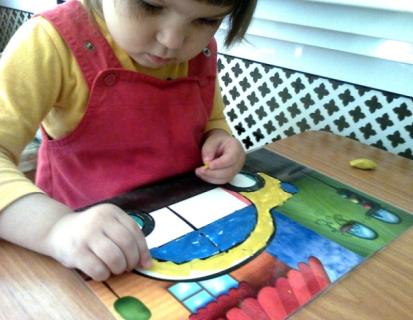 РИСОВАНИЕ   КРУПОЙ, СОЛЬЮ, ЧАЕМ, КОФЕ И Т.Д Цель: развитие мелкой моторики рук, тактильных ощущений, творчества, мышления, эмоций.Материал: лист бумаги или картона с нарисованным силуэтом, какого либо предмета, клей, кисточка, сыпучий материал (чай, кофе, крупа и т.д.), в зависимости от нарисованного предмета.Способ нанесения изображения: воспитатель намазывает силуэт клеем, ребёнок берёт щепотью или двумя пальчиками сыпучий материал и сыпет его на силуэт. Затем ждём несколько минут и лишнее убираем (ссыпаем в баночку).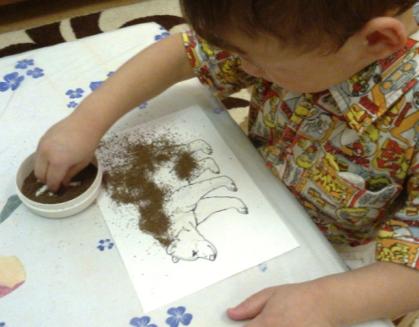 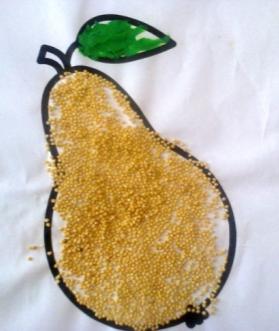 РИСОВАНИЕ  ЖИДКИМИ КАРАНДАШАМИЦель: развитие творчества, восприятия цвета, воображения, эмоций.Материал: вырезанные из цветного картона разные фигуры, жидкие карандаши.Способ нанесения изображения: ребёнок с помощью жидких  карандашей разного цвета наносит на фигуры из картона разные линии, колечки, точки. 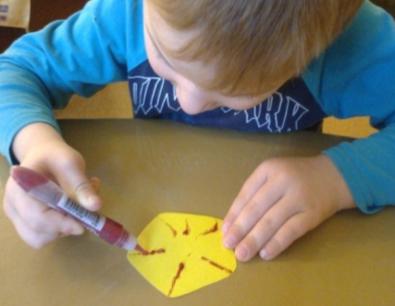 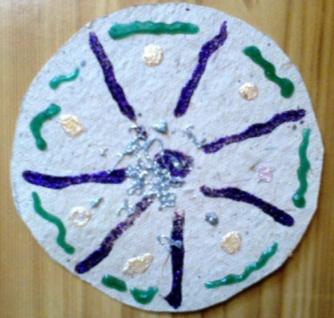 РАЗУКРАШИВАНИЕ  ПРЕДМЕТОВЦель:  умение работать с красками аккуратно, подбирать нужный цвет к окрашиваемому предмету, развитие мышления, творчества, эмоций.Материал: фигурки, сделанные из гипса, солёного теста, природный материал, кисточки, гуашь разного цвета.Способ разукрашивания: ребёнок берёт предмет (например – шишку), берёт краску нужного цвета (зелёного) и разукрашивает.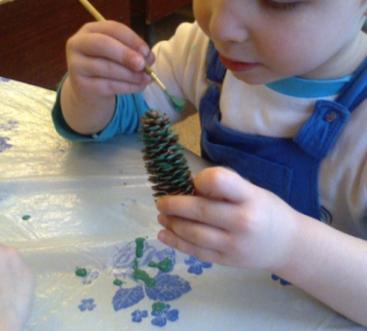 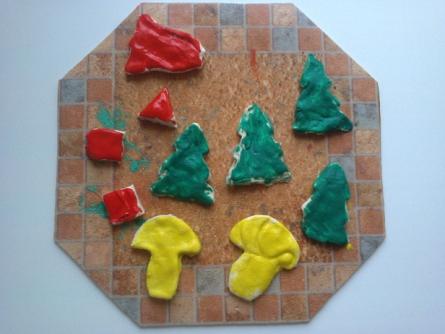 РИСОВАНИЕ НА ВОЗДУШНЫХ ШАРАХЦель: развитие воображения, творчества, эмоций.Материал: надутые воздушные шарики, фломастеры.Способ нанесения изображения: ребёнок рисует фломастером на воздушном шарике всё, что хочет.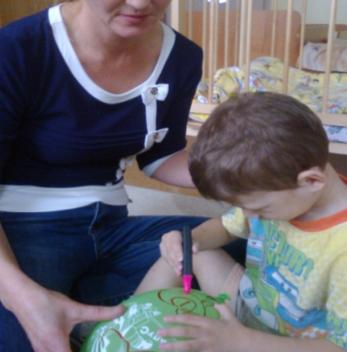 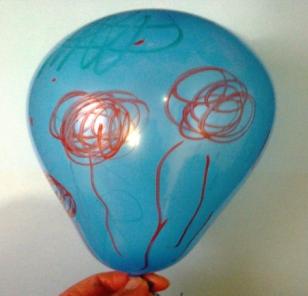 ОБЪЁМНАЯ  АППЛИКАЦИЯЦель: закрепление знаний и умений, полученных на занятиях по изодеятельности, сенсорике, ознакомлению с окружающем, развитие мелкой моторики рук, воображения, мышления, творчества, эмоций.Материал: эскиз предмета на листе формата А4, краски, кисточки, клей, сыпучий материал, вата, цветная бумага, пластилин. Способ нанесения изображения: Материал подбирается по тематике. (Если берём снеговика – то можно клеить либо, вату либо соль, морковку и ведро сделать из пластилина; если берём грушу -  то можно клеить пшено, а листик сделать из пластилина; если берём цыплёнка – то либо пшено, либо закрашиваем жёлтой краской при помощи поролона, зёрнышки из пластилина, и т.д.).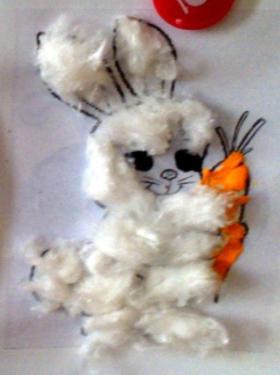 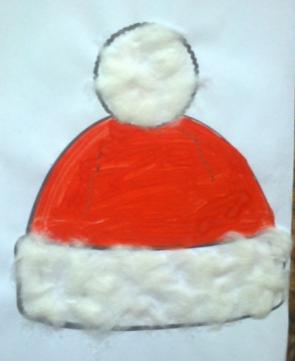 